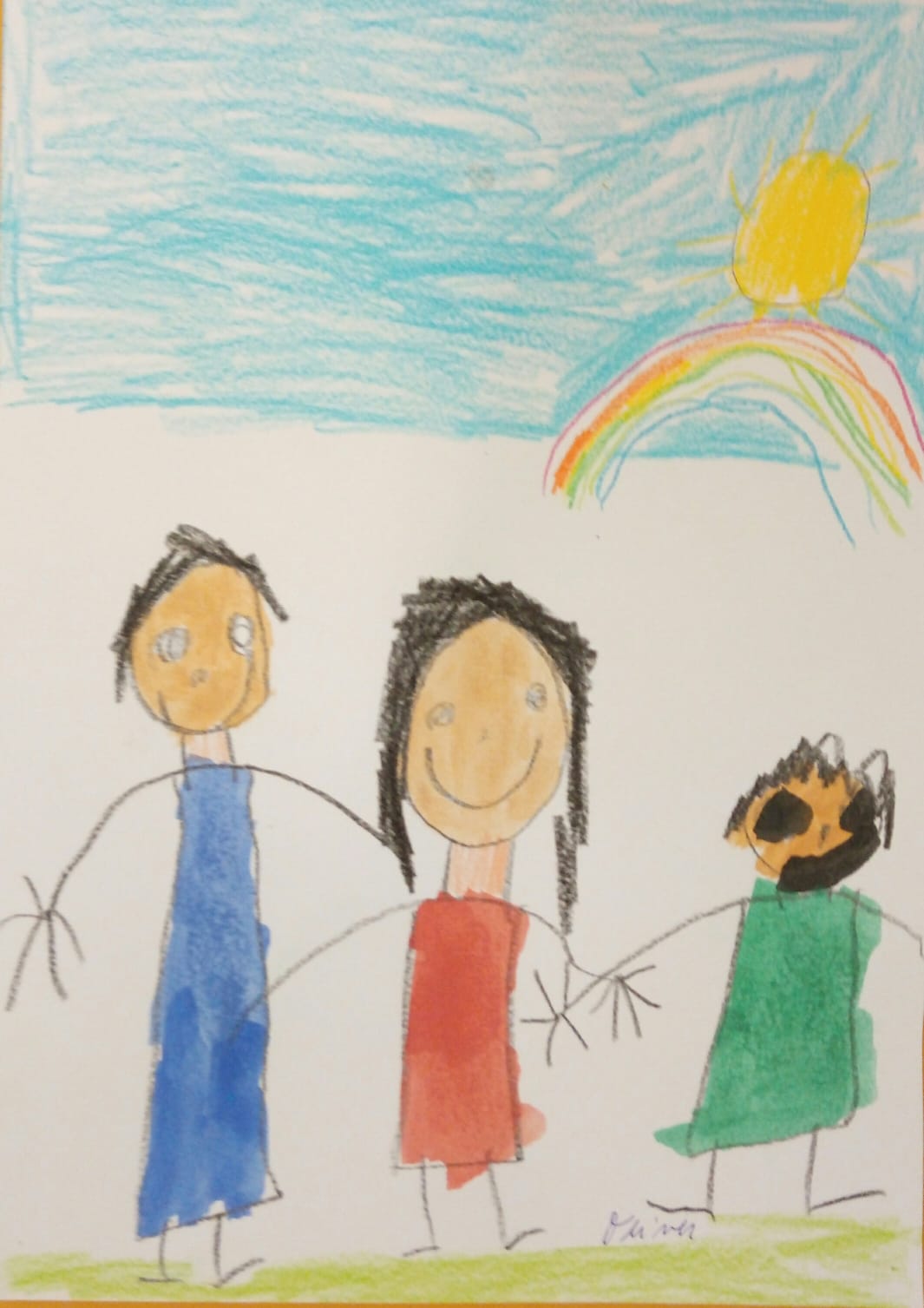 Milí rodičia,ak máte pocit, že vaše dieťa nezvláda požiadavky školy, resp. vynaložené úsilie nezodpovedá výsledkom, neváhajte ma kontaktovať. Po odbornom diagnostickom vyšetrení a odporúčaní školského zariadenia výchovného poradenstva a prevencie budeme informovaní o silných a slabých stránkach dieťaťa resp. či Vaše dieťa má alebo nemá špeciálno- výchovno-vzdelávacie potreby, či jeho stav je možné eliminovať podpornými opatreniami, alebo je nutná integrácia a stým spojené vytvorenie individuálneho výchovno-vzdelávacieho programu.Poskytujem odbornú starostlivosť žiakom vzdelávajúcim sa formou integrácie.Podieľam sa na vypracúvaní individuálneho výchovno-vzdelávacieho programu dieťaťa a na jeho výchove a vzdelávaní.Pre optimálny priebeh integrácie spolupracujem predovšetkým s Centrom pedagogicko-psychologického poradenstva a prevencie.Ak máte doma dieťa,
ktoré má problémy v učení, v správaní, čítaní, písaní, uplatňovaní pravidiel v slovenskom a cudzom jazyku, v matematike, v učení všeobecne...

Ak máte pocit,
že Vaše dieťa má problémy v orientácii v priestore (v zošite, na lavici, v triede, na mape) a v čase...

Ak máte pocit,
že jeho úroveň čítania je nižšia, napríklad:číta pomaly: lúšti písmená, stále hláskuje, neúmerne dlho slabikuje, alebo číta zbrklo, domýšľa si slová;často sa mýli : zamieňa si písmená tvarovo alebo zvukovo podobné;má zlú techniku čítania : slovo bezchybne prečíta až na tretí „pokus“, alebo ho neprečíta vôbec, pri opakovanom čítaní sa stále dopúšťa tých istých chýb;nedokáže povedať obsah toho, čo prečítalo...
Ak máte pocit, že má zníženú kvalitu písania a pri písaní:
píše pomaly, má problémy napodobiť tvary písmen;ťažko si pamätá tvary písmen;písmo je neprimerane veľké alebo malé, ťažko čitateľné;často škrtá, prepisuje písmená, má problémy s úpravou...
Ak máte pocit, že pri písaní diktátov sa dopúšťa veľa chýb pri:
rozlišovaní dlhých a krátkych samohlások;rozlišovaní slabík dy – di, ty – ti, ny – ni;rozlišovaní sykaviek;vynecháva alebo pridáva písmená, píše ich zrkadlovo;platňovaní gramatických pravidiel ( napr. vybraných slov)...
Ak máte pocit, že v matematike má problémy:
pri určovaní množstva a počtu, veľkosti predmetov;pri čítaní a písaní čísel (zámena tvarovo podobných čísel) a znakov (+, -, x, : a pod.);pri rysovaní rôznych tvarov, orientácii na číselnej osi (ktoré čísla sa nachádzajú vpravo, vľavo);pri sčítaní, odčítaní, násobení a delení;pri riešení jednoduchých príkladov...
Ak máte pocit, že má problémy pri sústrední sa na učenie, robení domácich úloh, dokončovaní úloh, dlho trvá kým začne pracovať...

Ak máte pocit, že má:
problém v komunikácii (malá slovná zásoba);je výrazne aktívne (neobsedí, stále musí niečo robiť);je impulzívne...
PRAVDEPODOBNOU PRÍČINOU JEHO SPRÁVANIA MÔŽU BYŤ AJ PORUCHY UČENIA!!!
Čo môžete urobiť? Ako mu pomôcť?Riešením je vyhľadať pomoc školského špeciálneho pedagóga, pýtať sa, spolupracovať pri odstraňovaní problémov.V priebehu školského roka sa budem snažiť kvalifikovane odpovedať na všetky Vaše otázky týkajúce sa oblasti náprav špecifických porúch učenia ako aj ich príznakov a prispieť tak k osobnému rozvoju Vášho dieťaťa. V spolupráci s triednym učiteľom, ďalšími kolegami, hľadať a uplatňovať riešenia vznikajúcich alebo pretrvávajúcich problémov. V prípade potreby problémy konzultovať s poradenskými zariadeniami a ďalšími odbornými pracovníkmi.Pôsobím na tejto škole ako školský špeciálny pedagóg od marca 2016. Vo svojej práci uprednostňujem úzku spoluprácu s rodičom a dieťaťom, nakoľko s ich pomocou je možné pokračovať v náprave porúch učenia v rodinnom prostredí.Ďalej za rovnako dôležitú považujem spoluprácu s odbornými zamestnancami poradenských zariadení (psychológ, špeciálny pedagóg, sociálny pedagóg) a jednotlivými pedagógmi školy..Špeciálno-pedagogická starostlivosť je uskutočňovaná v nasledovných krokoch:Evidencia/zaznamenanie pretrvávajúceho problému v oblasti vzdelávania - podnet zo strany rodiča, učiteľa, prípadne iného zamestnanca školy.Pozorovanie žiaka v procese vzdelávania - intervencia školským špeciálnym pedagógom v triede.Uskutočnenie špeciálno-pedagogickej diagnostiky školským špeciálnym pedagógom - orientačné vyšetrenie na hľadanie problematickej oblasti vo vzdelávaní ( s písomným súhlasom rodiča).Stretnutie všetkých zainteresovaných (školský špeciálny pedagóg, rodič, žiak, učiteľ, ...), prekonzultovanie problému a prijatie návrhu riešení. Ak sú problémy závažnejšieho charakteru a je potrebné odborné vyšetrenie v poradenskom zariadení, ktoré štandardizovanými testami presne určí ložisko problému, toto je rodičovi odporučené.Podľa potreby, odporúčaní poradenského zariadenia a v úzkej spolupráci s vyučujúcimi, je následne uskutočňovaná reedukácia (náprava) porúch učenia.Náprava porúch učenia môže prebiehať:intervenciou školského špeciálneho pedagóga v triede – spolupráca so žiakom na hodineprácou so žiakom v odbornej miestnosti školského špeciálneho pedagóga – individuálny prístupprácou so žiakom v odbornej miestnosti školského špeciálneho pedagóga za prítomnosti rodičapriznaním úľav vo vzdelávaní (napr. nehodnotenie počtu chýb v diktátoch ale len slovné hodnotenie).Výhodou školy so špeciálnym pedagógom je to, že dieťa nemusí na reedukácie porúch učenia dochádzať do centra pedagogicko-psychologického poradenstva a prevencie či centra špeciálno-pedagogického poradenstva. Starostlivosť o dieťa je zaistená priamo v škole.Ako školský špeciálny pedagóg zastrešujem všetky začlenené deti v školskej integrácii. Som v neustálom kontakte s ostatnými pedagógmi, vedením školy, zákonnými zástupcami žiaka, s ktorými konzultujem všetky úspechy či problémy týchto detí. Poskytujem poradenský servis všetkým zainteresovaným stranám.